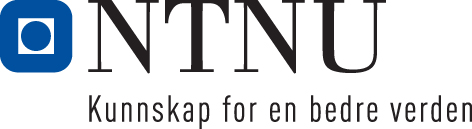 Institutt for grunnskolelærerutdanning 1-7 og bachelor i arkiv og samlingsforvaltningEksamensoppgave i LGU11012 Samfunnsfag 1, 1-7: Samfunn, kultur og sosial ulikhet.Faglig kontakt under eksamen: Kjersti Eggen DahlTlf.: 901 75 428Eksamensdato: 30.11.2016Eksamenstid (fra-til): 09.00-13.00Hjelpemiddelkode/Tillatte hjelpemidler: LK06Kinder, Hermann og Werner Hilgemann (2003). The Penguin Atlas of World History – From the beginning to the Eve of the French Revolution. London: Penguin Books.Mikkelsen, R. (red.) (2012). Atlas for videregående skole. Oslo: Cappelen Damm.Annen informasjon:Målform/språk: BokmålAntall sider (uten forside): 1	Antall sider vedlegg: 0Kontrollert av:      Dato			SignEksamen i LGU11012, Samfunnsfag 1, 1-7: Samfunn, kultur og sosial ulikhetKandidaten skal svare på alle oppgavene. Oppgave 1 er kortsvarsoppgave. Oppgave 2 er en langsvarsoppgave, og oppgave 3 er en fagdidaktisk oppgave. Oppgave 1 vektes omtrent 20%, oppgave 2 vektes omtrent 50% og oppgave 3 vektes omtrent 30%, men alle oppgavene må vurderes som bestått for at eksamen skal kunne vurderes til ståkarakter.Oppgave 1.Definer begrepene og gjør greie for forholdet mellom dem.Kultur og sosial rolleSosial ulikhet og sosial strukturOppgave 2Redegjør for sentrale trekk ved tidsepokene middelalder, renessanse og opplysningstid i Europa og drøft grunner til denne tidsinndelingen.Oppgave 3Begrunn faglig og didaktisk hvorfor det er viktig å ha kjennskap til renessansen som historisk periode. Konkretiser gjerne den fagdidaktiske begrunnelsen med sentrale innholds- og nøkkelbegreper.Informasjon om trykking av eksamensoppgave Originalen er:1-sidig    □         2-sidig □sort/hvit □          farger □skal ha flervalgskjema □ 